Français 3HLes Qualités et les Défauts – Ils sont comment?Utilise la nouvelle liste des adjectifs pour répondre.  Utilise 2-3 adjectifs pour chaque réponse. Réponds en phrases complètes.Quelles sont tes qualités ?Quelles sont tes défauts ?Comment sont tes parents/ta mère/ton père ?Quelles sont les qualités d’un prof idéal ?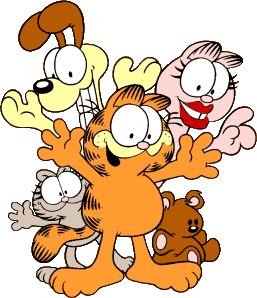 Quelles sont les qualités d’un ami idéal ?Est-ce que tu aimes les politiciens ?  Pourquoi (pas)?Comment est le personnage de ton dessin animé préféré ?Comment sont les gens qui maltraitent les animaux ?Comment faut-il être pour bien réussir à l’école ? Comment sont les athlètes féminins des Jeux Olympiques ?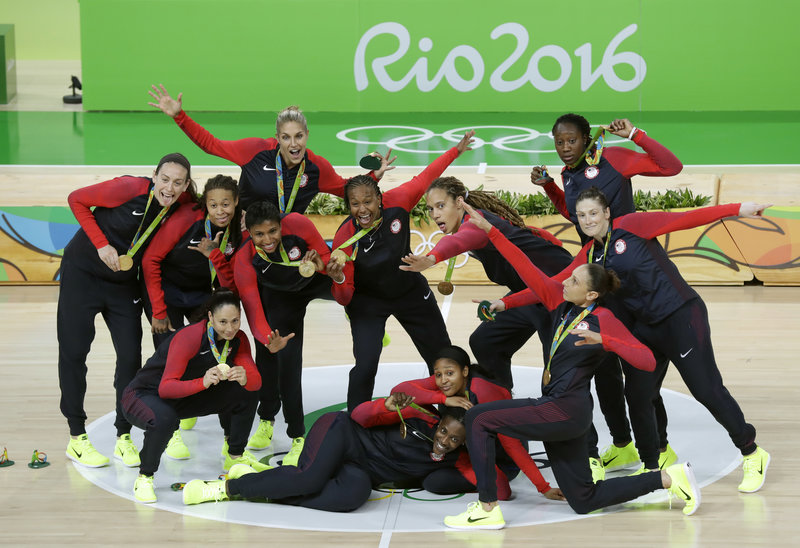 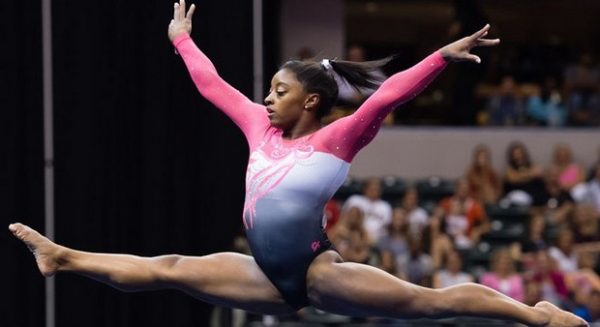 